Diabetes Diabetics are more prone to gum disease. If left untreated, gum disease makes it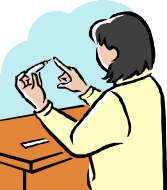 harder for diabetics to control their blood sugar. When gum disease is eliminated, diabetics improve their blood sugar control and make diabetic complications less likely.Rheumatoid ArthritisThe causes of gum disease and RA may be related. One doesn’t cause the other, but when one is present the other is more likely to be going on.  If your gums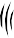 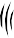 are inflamed you may be at increased risk for developing RA.Obesity – Being overweight has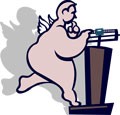 been linked with an increased risk for cardiovascular disease, diabetesand gum disease. If you are overweight you should be tested for gum disease, diabetes and cardiovascular disease.Alzheimer’s DiseaseResearchers are now investigatingthe role of gum disease in the development of Alzheimer’s Disease.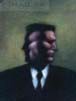 Special Concerns for Females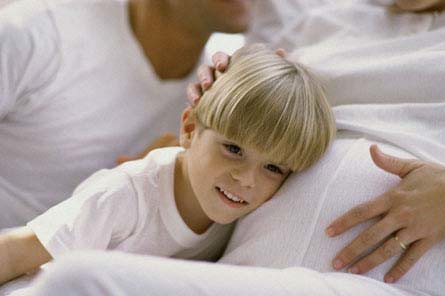 